Curriculum Vitae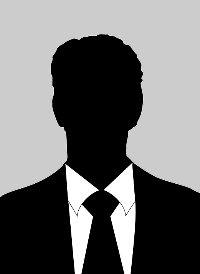 Yang bertanda tangan di bawah ini :Data PribadiNama			: 
TTL			: 
Alamat Lengkap	: 
Kewarganegaraan	: 
No. Telepon/HP	: 
Jenis Kelamin		: 
Agama			: 
Pendidikan		: Riwayat PendidikanPendidikan non FormalPengalaman OrganisasiKeahlian KhususPengalaman KerjaDemikian daftar riwayat hidup saya sebagai pertimbangan atas lamaran kerja saya. Atas perhatiannya, saya ucapkan terima kasih.Tanda Tangan(Nama Terang)